Tu connais déjà le nom et le déterminant…dans le groupe nominal, sais tu que l’on peut ajouter un adjectif qualificatif ???! Tu ne sais pas encore ce que c’est mais tu vas voir, c’est facile ! C’est un mot qui dit comment est une chose…Exemples : petit, rouge, long, fort, intelligent, curieux, gros…Exemples dans un groupe nominal :Un groupe nominal (3 mots ici) : La voiture rouge Analysons…La : déterminant voiture : nom commun rouge est l’adjectif, (ce mot dit comment est la voiture !)Un autre exemple dans un groupe nominal :La petite fille (c’est petite l’adjectif) Comme tu peux le voir l’adjectif peut se placer devant ou derrière le nom ! Il s’accorde avec le nom. Si le nom est au masculin : l’adjectif est au masculin, si le nom est au féminin : l’adjectif est au féminin…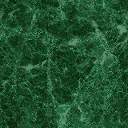 